COÂNG TY COÅ PHAÀN TAXI GAS SAØI GOØN PETROLIMEX         COÄNG HOAØ XAÕ HOÄI CHUÛ NGHÓA VIEÄT                         					                     Ñoäc laäp  - Töï do – Haïnh phuùc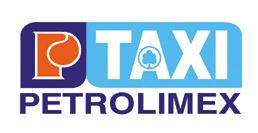                      Soá            /P Taxi-CV               TP. Hoà Chí Minh, ngaøy 14  thaùng 08 naêm 2015         “V/v giải trình lưu ý Kiểm toán ”                              Kính göûi :    - UÛY BAN CHÖÙNG KHOAÙN NHAØ NÖÔÙC            				 -  SỞ GIAO DỊCH CHỨNG KHOÁN HÀ NỘIMã giao dịch : PGTTên công ty : Công ty cổ phần Taxi Gas Sài Gòn PetrolimexĐịa chỉ : 178/6 Điện Biên Phủ, P.21, Q. Bình Thạnh, TP. HCM.Tại Báo cáo Kiểm toán số 480/BCTC/TC/2015/AASCS ngày 14/08/2015 của Công ty TNHH Dịch Vụ Tư Vấn Tài Chính Kế Toán và Kiểm Toán Phía Nam (AASCS) có lưu ý như sau : Trên cơ sở công tác soát xét của chúng tôi, chúng tôi không thấy có sự kiện nào để chúng tôi cho rằng báo cáo tài chính kèm theo đây không phản ánh trung thực và hợp lý trên các khía cạnh trọng yếu phù hợp với chuẩn mực kế toán Việt Nam và các quy định pháp lý có liên quan. Tuy nhiên, chúng tôi xin lưu ý khoản cho cá nhân vay đã trình bày tại mục V.5 bản Thuyết minh báo cáo tài chính đính kèm với tổng số tiền cho vay là 8 tỷ đồng với lãi suất 7%/ năm trong thời hạn từ ngày 19/6/2015 đến 19/12/2015. Đây là số tiền công ty cho cá nhân vay theo hợp đồng cho vay được ký bởi chủ tịch HĐQT công ty theo Nghị quyết số 07/Ptaxi-HĐQT ngày 19/06/2015 của HĐQT, tài sản bảo đảm cho khoản vay theo nội dung hợp đồng này là 1.451.460 cổ phiếu của PGT thuộc sở hữu của chủ tịch HĐQT công ty; trị giá cổ phiếu dùng làm tài sản bảo đảm tính theo giá giao dịch trên thị trường tại thời điểm ký hợp đồng ước tính khoảng 9,8 tỷ đồng.Nay Công ty chúng tôi xin được giải trình như sau : Đây là khoản tiền Công ty chúng tôi cho cá nhân bà Yamazaki Hitomi vay ngắn hạn để mục đích kinh doanh, với quan hệ của Chủ tịch công ty cũng như có sự bảo lãnh tất cả số lượng cổ phần mà Chủ tịch công ty chúng tôi đang sở hữu với giá trị gần 10 tỷ . Công ty chúng tôi đã thu được khoản lãi vay 280 triệu đồng và chắc chắn sẽ thu hồi được khoản vay gốc đúng thời hạn vay trên hợp đồng.Trân trọng./.                                                                                                              GIÁM ĐỐCNơi nhận: Như trên., CBTT.